Think About It! Write your answers below: Map Lung Cancer Mortality: Create and Analyze a Map
What patterns do you see on the map?
How does the map help you to visualize patterns better than the table does?
What interventions might public health officials do after seeing this map to address any health disparities that are connected to geographical location?Analyze Public Health Maps: Answer the Map Analysis QuestionsMap 1: InfluenzaWhat are 2 things you noticed from the map?
Why is a map a better way to display this type of data rather than a table or graph?Map 2: Heart disease and strokeWhat topic did you choose to explore? 
What are 2 things you noticed from the map?Map 3: Heart disease and stroke comparisonWhat question did you decide to investigate using these maps?
What are 2 things you noticed from the map?Design an interventionReflectionsNow that you have completed this investigation, think about what you learned from your map analyses. Answer the questions below.What is the difference between a spot map and an area map?Describe three purposes that maps serve in improving public health.Would you use a spot map or an area map to display COVID-19 cases? Explain why.Examine the two COVID-19 maps below for September 16, 2021. Why do the two graphs look so different? How could you use each graph to make decisions if you were in charge of the state’s COVID-19 public health response?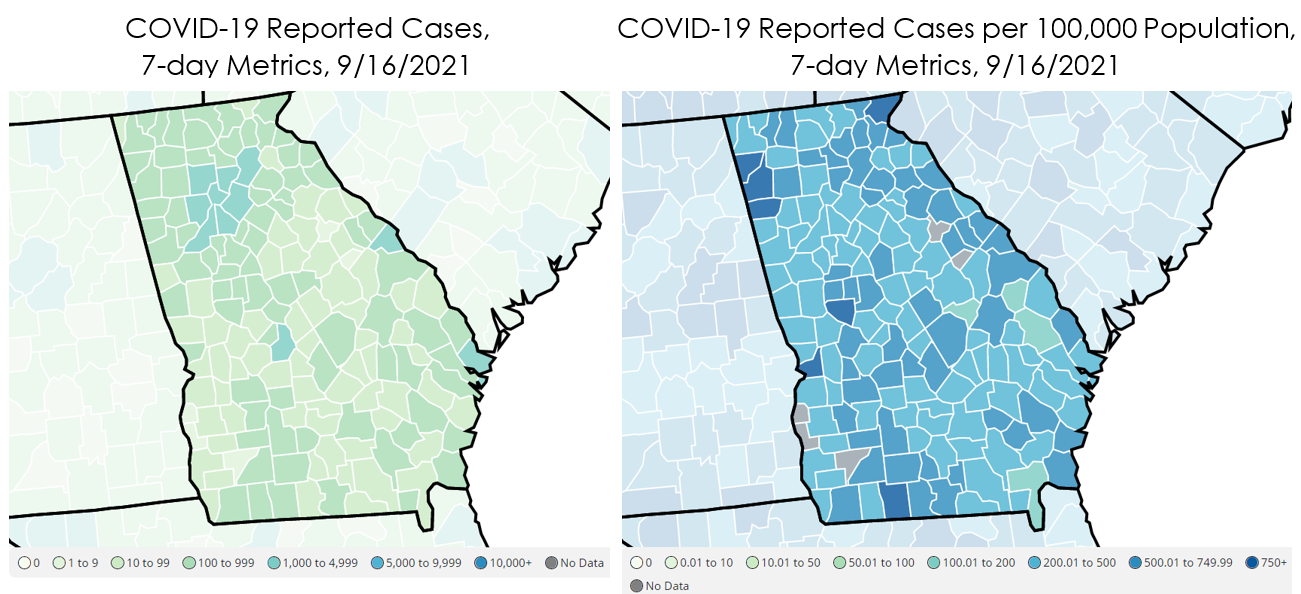 Describe a situation involving geographic information in which it would be better to use a table or graph instead of a map. Explain why.The National Environmental Public Health Tracking Program partners with citizen science programs like Vermont’s Tick Tracker and Cyanobacteria Tracker that allow regular people to submit reports. This gives scientists data that helps them track public health threats. What are some benefits and drawbacks to citizen science programs like this?Use MapChart to make a color-coded map according to the instructions. Paste your map into this box. 
Be sure you set up the legend in Step 2 so that you will know what each color represents.https://www.mapchart.net/usa.html